. Севастополь, ул. Новикова, 14  т. +7 (8692) 630085, т/ф. +7 (8692) 631696  e-mail:balakcovetsv@mail.ru____________________________________________________________________________________________________________________________ПОСТАНОВЛЕНИЕСовета Балаклавского муниципального округа города Севастополя II созыва «08» «12» 2017 г.                                   № 11/С                                   г. СевастопольО созыве первого пленарного заседания четырнадцатой сессии Совета Балаклавского муниципального округа города Севастополя II созываРуководствуясь Конституцией РФ, Федеральным законом от 06.10.2003              № 131-ФЗ «Об общих принципах организации местного самоуправления в Российской Федерации», Законом города Севастополя от 30.12.2014 № 102-ЗС «Об организации местного самоуправления в городе Севастополе» (с изменениями от 06.02.2017 № 319-ЗС), на основании Устава внутригородского муниципального образования города Севастополя Балаклавского муниципального округа и Регламента Совета Балаклавского муниципального округа: Созвать первое пленарное заседание четырнадцатой сессии Совета Балаклавского муниципального округа города Севастополя II созыва на                  15.12.2017 г. в 10.00.Местом проведения первого пленарного заседания четырнадцатой сессии Совета Балаклавского муниципального округа города Севастополя II созыва определить помещение, расположенное в административном здании по адресу: 299042, г. Севастополь, ул. Новикова, 14 (Большой зал заседаний).Вынести на рассмотрение первого пленарного заседания четырнадцатой сессии Совета Балаклавского муниципального округа города Севастополя II созыва вопрос: «О бюджете внутригородского муниципального образования города Севастополя Балаклавский муниципальный округ на 2018 год и плановый период 2019-2020 годов».Поручить исполнительному аппарату местной администрации ВМО Балаклавского МО осуществить организационные мероприятия по подготовке и проведению первого пленарного заседания четырнадцатой сессии Совета Балаклавского муниципального округа города Севастополя II созыва.Обнародовать настоящее постановление на официальном сайте и информационном стенде внутригородского муниципального образования города Севастополя Балаклавский муниципальный округ.Настоящее постановление вступает в силу со дня его обнародования.Контроль за исполнением настоящего постановления оставляю за собой.Глава ВМО Балаклавский МО, исполняющий полномочия председателя Совета								Е.А. Бабошкин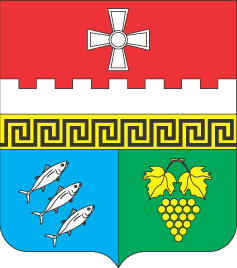 Внутригородское муниципальное образование Балаклавский муниципальный округ (ВМО Балаклавский МО) 